Рабочая программа учебной дисциплины Искусство Византии основной профессиональной образовательной программы высшего образования, рассмотрена и одобрена на заседании кафедры общего и славянского искусствознания, 	протокол № 10 от 10.06.2021 г.	Разработчик(и) рабочей программы учебной дисциплины:            Доцент			                                                     А.К. Коненкова             Заведующий кафедрой                					      Г.В. ВаракинаОБЩИЕ СВЕДЕНИЯ Учебная дисциплина «Искусство Византии» изучается в третьем семестре.Курсовая работа – не предусмотренаФорма промежуточной аттестации: экзаменМесто учебной дисциплины в структуре ОПОПУчебная дисциплина «Искусство Византии» относится к обязательной части программы. Основой для освоения дисциплины/модуля являются результаты обучения по предшествующим дисциплинам и практикам:Введение в научное изучение искусства;Искусство АнтичностиРезультаты обучения по учебной дисциплине, используются при изучении следующих дисциплин и прохождения практик:Искусство Средних веков;Искусство эпохи Возрождения;Зарубежное искусство Нового времени;История зарубежного искусства конца XIX -XX века;История древнерусской архитектуры;История живописи Древней Руси;История русского искусства второй половины XIX-начала XX века;Производственная практика. Научно-исследовательская работа.Результаты освоения учебной дисциплины в дальнейшем будут использованы при прохождении учебной и производственной практик и при выполнении выпускной квалификационной работы.ЦЕЛИ И ПЛАНИРУЕМЫЕ РЕЗУЛЬТАТЫ ОБУЧЕНИЯ ПО ДИСЦИПЛИНЕЦелями изучения дисциплины «Искусство Византии» являются:изучение художественных процессов Византии в широком культурно-историческом контексте;формирование навыков постановки научной проблемы, определения цели и задач в рамках научного исследования византийского искусства;овладение навыками формирования методологического аппарата научного исследования на материале искусства Византии; формирование у обучающихся компетенции ОПК-2 (Способен выполнять отдельные виды работ при проведении научных исследований с применением современных методов, анализировать и обобщать результаты научных исследований, оценивать полученную информацию), установленной образовательной программой в соответствии с ФГОС ВО по данной дисциплине.Результатом обучения по дисциплине является овладение обучающимися знаниями, умениями, навыками и опытом деятельности, характеризующими процесс формирования компетенций и обеспечивающими достижение планируемых результатов освоения дисциплины.Формируемые компетенции, индикаторы достижения компетенций, соотнесённые с планируемыми результатами обучения по дисциплине:СТРУКТУРА И СОДЕРЖАНИЕ УЧЕБНОЙ ДИСЦИПЛИНЫОбщая трудоёмкость учебной дисциплины по учебному плану составляет:Структура учебной дисциплины/модуля для обучающихся по видам занятий: (очная форма обучения)Структура учебной дисциплины/модуля для обучающихся по разделам и темам дисциплины: (очная форма обучения)Краткое содержание учебной дисциплиныОрганизация самостоятельной работы обучающихсяСамостоятельная работа студента – обязательная часть образовательного процесса, направленная на развитие готовности к профессиональному и личностному самообразованию, на проектирование дальнейшего образовательного маршрута и профессиональной карьеры.Самостоятельная работа обучающихся по дисциплине организована как совокупность аудиторных и внеаудиторных занятий и работ, обеспечивающих успешное освоение дисциплины. Аудиторная самостоятельная работа обучающихся по дисциплине выполняется на учебных занятиях под руководством преподавателя и по его заданию. Аудиторная самостоятельная работа обучающихся входит в общий объем времени, отведенного учебным планом на аудиторную работу, и регламентируется расписанием учебных занятий. Внеаудиторная самостоятельная работа обучающихся – планируемая учебная, научно-исследовательская, практическая работа обучающихся, выполняемая во внеаудиторное время по заданию и при методическом руководстве преподавателя, но без его непосредственного участия, расписанием учебных занятий не регламентируется.Внеаудиторная самостоятельная работа обучающихся включает в себя:подготовку к лекциям, практическим занятиям, экзамену;изучение и конспектирование учебных пособий;изучение теоретического и практического материала по рекомендованным источникам;подготовку к тестированию и викторинам;написание тематических докладов и эссе на проблемные темы, выносимые на семинары-конференции;создание презентаций по изучаемым темам;подготовку к текущей аттестации в течение семестра.Самостоятельная работа обучающихся с участием преподавателя в форме иной контактной работы предусматривает групповую и индивидуальную работу с обучающимися и включает в себя:проведение консультаций перед экзаменом;проведение индивидуальных консультаций по отдельным темам и формам контроля на контрольном занятии в конце семестра.Перечень разделов/тем, полностью или частично отнесенных на самостоятельное изучение с последующим контролем:Применение электронного обучения, дистанционных образовательных технологийПрименение электронного обучения, дистанционных образовательных технологий не предусмотреноРЕЗУЛЬТАТЫ ОБУЧЕНИЯ ПО ДИСЦИПЛИНЕ, КРИТЕРИИ ОЦЕНКИ УРОВНЯ СФОРМИРОВАННОСТИ КОМПЕТЕНЦИЙ, СИСТЕМА И ШКАЛА ОЦЕНИВАНИЯСоотнесение планируемых результатов обучения с уровнями сформированности компетенции(й).ОЦЕНОЧНЫЕ СРЕДСТВА ДЛЯ ТЕКУЩЕГО КОНТРОЛЯ УСПЕВАЕМОСТИ И ПРОМЕЖУТОЧНОЙ АТТЕСТАЦИИ, ВКЛЮЧАЯ САМОСТОЯТЕЛЬНУЮ РАБОТУ ОБУЧАЮЩИХСЯПри проведении контроля самостоятельной работы обучающихся, текущего контроля и промежуточной аттестации по дисциплине «Искусство Византии» проверяется уровень сформированности у обучающихся компетенций и запланированных результатов обучения по дисциплине, указанных в разделе 2 настоящей программы.Формы текущего контроля успеваемости по дисциплине, примеры типовых заданий:Критерии, шкалы оценивания текущего контроля успеваемости:Промежуточная аттестация успеваемости по дисциплине (модулю):Критерии, шкалы оценивания промежуточной аттестации учебной дисциплины:Система оценивания результатов текущего контроля и промежуточной аттестации.Оценка по дисциплине выставляется обучающемуся с учётом результатов текущей и промежуточной аттестации.Полученный совокупный результат конвертируется в пятибалльную систему оценок в соответствии с таблицей:ОБРАЗОВАТЕЛЬНЫЕ ТЕХНОЛОГИИРеализация программы предусматривает использование в процессе обучения следующих образовательных технологий:проблемная лекция;поиск и обработка информации с использованием сети Интернет;дистанционные образовательные технологии;применение электронного обучения;использование на лекционных занятиях видеоматериалов и наглядных пособий;самостоятельная работа в системе компьютерного тестирования;проектный метод.ПРАКТИЧЕСКАЯ ПОДГОТОВКАПрактическая подготовка в рамках учебной дисциплины реализуется при проведении практических занятий, предусматривающих участие обучающихся в выполнении отдельных элементов работ, связанных с будущей профессиональной деятельностью. Возможно проведение отдельных занятий лекционного типа, которые предусматривают передачу учебной информации обучающимся, которая необходима для последующего выполнения практической работы.ОРГАНИЗАЦИЯ ОБРАЗОВАТЕЛЬНОГО ПРОЦЕССА ДЛЯ ЛИЦ С ОГРАНИЧЕННЫМИ ВОЗМОЖНОСТЯМИ ЗДОРОВЬЯПри обучении лиц с ограниченными возможностями здоровья и инвалидов используются подходы, способствующие созданию безбарьерной образовательной среды: технологии дифференциации и индивидуального обучения, применение соответствующих методик по работе с инвалидами, использование средств дистанционного общения, проведение дополнительных индивидуальных консультаций по изучаемым теоретическим вопросам и практическим занятиям, оказание помощи при подготовке к промежуточной аттестации.При необходимости рабочая программа дисциплины может быть адаптирована для обеспечения образовательного процесса лицам с ограниченными возможностями здоровья, в том числе для дистанционного обучения.Учебные и контрольно-измерительные материалы представляются в формах, доступных для изучения студентами с особыми образовательными потребностями с учетом нозологических групп инвалидов:Для подготовки к ответу на практическом занятии, студентам с ограниченными возможностями здоровья среднее время увеличивается по сравнению со средним временем подготовки обычного студента.Для студентов с инвалидностью или с ограниченными возможностями здоровья форма проведения текущей и промежуточной аттестации устанавливается с учетом индивидуальных психофизических особенностей (устно, письменно на бумаге, письменно на компьютере, в форме тестирования и т.п.). Промежуточная аттестация по дисциплине может проводиться в несколько этапов в форме рубежного контроля по завершению изучения отдельных тем дисциплины. При необходимости студенту предоставляется дополнительное время для подготовки ответа на зачете или экзамене.Для осуществления процедур текущего контроля успеваемости и промежуточной аттестации обучающихся создаются, при необходимости, фонды оценочных средств, адаптированные для лиц с ограниченными возможностями здоровья и позволяющие оценить достижение ими запланированных в основной образовательной программе результатов обучения и уровень сформированности всех компетенций, заявленных в образовательной программе.МАТЕРИАЛЬНО-ТЕХНИЧЕСКОЕ ОБЕСПЕЧЕНИЕ ДИСЦИПЛИНЫ Материально-техническое обеспечение дисциплины при обучении с использованием традиционных технологий обучения.Материально-техническое обеспечение дисциплины при обучении с использованием электронного обучения и дистанционных образовательных технологий.Технологическое обеспечение реализации программы осуществляется с использованием элементов электронной информационно-образовательной среды университета.УЧЕБНО-МЕТОДИЧЕСКОЕ И ИНФОРМАЦИОННОЕ ОБЕСПЕЧЕНИЕ УЧЕБНОЙ ДИСЦИПЛИНЫ/МОДУЛЯИНФОРМАЦИОННОЕ ОБЕСПЕЧЕНИЕ УЧЕБНОГО ПРОЦЕССАРесурсы электронной библиотеки, информационно-справочные системы и профессиональные базы данных:Перечень лицензионного программного обеспечения ЛИСТ УЧЕТА ОБНОВЛЕНИЙ РАБОЧЕЙ ПРОГРАММЫ УЧЕБНОЙ ДИСЦИПЛИНЫ/МОДУЛЯВ рабочую программу учебной дисциплины/модуля внесены изменения/обновления и утверждены на заседании кафедры __________: Министерство науки и высшего образования Российской Федерации Министерство науки и высшего образования Российской Федерации Министерство науки и высшего образования Российской Федерации Министерство науки и высшего образования Российской Федерации Министерство науки и высшего образования Российской ФедерацииФедеральное государственное бюджетное образовательное учреждениеФедеральное государственное бюджетное образовательное учреждениеФедеральное государственное бюджетное образовательное учреждениеФедеральное государственное бюджетное образовательное учреждениеФедеральное государственное бюджетное образовательное учреждениевысшего образованиявысшего образованиявысшего образованиявысшего образованиявысшего образования«Российский государственный университет им. А.Н. Косыгина«Российский государственный университет им. А.Н. Косыгина«Российский государственный университет им. А.Н. Косыгина«Российский государственный университет им. А.Н. Косыгина«Российский государственный университет им. А.Н. Косыгина(Технологии. Дизайн. Искусство)»(Технологии. Дизайн. Искусство)»(Технологии. Дизайн. Искусство)»(Технологии. Дизайн. Искусство)»(Технологии. Дизайн. Искусство)»Институт славянской культурыИнститут славянской культурыИнститут славянской культурыИнститут славянской культурыИнститут славянской культурыКафедра общего и славянского искусствознанияКафедра общего и славянского искусствознанияКафедра общего и славянского искусствознанияКафедра общего и славянского искусствознанияКафедра общего и славянского искусствознанияРАБОЧАЯ ПРОГРАММАУЧЕБНОЙ ДИСЦИПЛИНЫРАБОЧАЯ ПРОГРАММАУЧЕБНОЙ ДИСЦИПЛИНЫРАБОЧАЯ ПРОГРАММАУЧЕБНОЙ ДИСЦИПЛИНЫИскусство ВизантииИскусство ВизантииИскусство ВизантииУровень образования бакалавриатбакалавриатНаправление подготовки/Специальность50.03.04Теория и история искусствНаправленность (профиль)/СпециализацияТеория и история изобразительного искусства и архитектурыТеория и история изобразительного искусства и архитектурыСрок освоения образовательной программы по очной форме обучения4 года4 годаФорма(-ы) обученияочнаяочнаяКод и наименование компетенцииКод и наименование индикаторадостижения компетенцииПланируемые результаты обучения по дисциплинеОПК-2Способен выполнять отдельные виды работ при проведении научных исследований с применением современных методов, анализировать и обобщать результаты научных исследований, оценивать полученную информациюИД-ОПК-2.2Формирование методологического аппарата научного исследования в рамках профессиональной деятельностиФормулирует научную проблему в рамках учебного исследования на материале искусства Византии.Доказывает актуальность поставленной проблемы в рамках учебного исследования на материале искусства Византии.Ставит цели и задачи в рамках учебного исследования на материале искусства Византии.Формирует методологический аппарат научного исследования на материале искусства Византии.Дает обоснование методов исследования в зависимости от поставленных исследовательских задач.ОПК-2Способен выполнять отдельные виды работ при проведении научных исследований с применением современных методов, анализировать и обобщать результаты научных исследований, оценивать полученную информациюИД-ОПК-2.4Анализ и апробация результатов научного исследованияФормулирует научную проблему в рамках учебного исследования на материале искусства Византии.Доказывает актуальность поставленной проблемы в рамках учебного исследования на материале искусства Византии.Ставит цели и задачи в рамках учебного исследования на материале искусства Византии.Формирует методологический аппарат научного исследования на материале искусства Византии.Дает обоснование методов исследования в зависимости от поставленных исследовательских задач.по очной форме обучения – 4з.е.144час.Структура и объем дисциплиныСтруктура и объем дисциплиныСтруктура и объем дисциплиныСтруктура и объем дисциплиныСтруктура и объем дисциплиныСтруктура и объем дисциплиныСтруктура и объем дисциплиныСтруктура и объем дисциплиныСтруктура и объем дисциплиныСтруктура и объем дисциплиныОбъем дисциплины по семестрамформа промежуточной аттестациивсего, часКонтактная работа, часКонтактная работа, часКонтактная работа, часКонтактная работа, часСамостоятельная работа обучающегося, часСамостоятельная работа обучающегося, часСамостоятельная работа обучающегося, часОбъем дисциплины по семестрамформа промежуточной аттестациивсего, часлекции, часпрактические занятия, часлабораторные занятия, часпрактическая подготовка, часкурсовая работасамостоятельная работа обучающегося, часпромежуточная аттестация, час3 семестрэкзамен14434344036Всего:14434344036Планируемые (контролируемые) результаты освоения: код(ы) формируемой(ых) компетенции(й) и индикаторов достижения компетенцийНаименование разделов, тем;форма(ы) промежуточной аттестацииВиды учебной работыВиды учебной работыВиды учебной работыВиды учебной работыСамостоятельная работа, часВиды и формы контрольных мероприятий, обеспечивающие по совокупности текущий контроль успеваемости, включая контроль самостоятельной работы обучающегося;формы промежуточного контроля успеваемостиПланируемые (контролируемые) результаты освоения: код(ы) формируемой(ых) компетенции(й) и индикаторов достижения компетенцийНаименование разделов, тем;форма(ы) промежуточной аттестацииКонтактная работаКонтактная работаКонтактная работаКонтактная работаСамостоятельная работа, часВиды и формы контрольных мероприятий, обеспечивающие по совокупности текущий контроль успеваемости, включая контроль самостоятельной работы обучающегося;формы промежуточного контроля успеваемостиПланируемые (контролируемые) результаты освоения: код(ы) формируемой(ых) компетенции(й) и индикаторов достижения компетенцийНаименование разделов, тем;форма(ы) промежуточной аттестацииЛекции, часПрактические занятия, часЛабораторные работы, часПрактическая подготовка, часСамостоятельная работа, часВиды и формы контрольных мероприятий, обеспечивающие по совокупности текущий контроль успеваемости, включая контроль самостоятельной работы обучающегося;формы промежуточного контроля успеваемостиТретий семестрТретий семестрТретий семестрТретий семестрТретий семестрТретий семестрТретий семестрОПК-2: ИД-ОПК-2.2ИД-ОПК-2.4Раздел I.Формирование основ византийского искусства в до-юстиниановский период. (II-V вв н.э.)264Собеседование(доклад-презентация)ОПК-2: ИД-ОПК-2.2ИД-ОПК-2.4Тема 1.1. Основание Константинополя, его характеристика и развитие21Собеседование(доклад-презентация)ОПК-2: ИД-ОПК-2.2ИД-ОПК-2.4Практическое занятие 1.1 Искусство катакомб21Собеседование(доклад-презентация)ОПК-2: ИД-ОПК-2.2ИД-ОПК-2.4Практическое занятие 1.2 Базиликальные типы раннехристианских храмов21Собеседование(доклад-презентация)ОПК-2: ИД-ОПК-2.2ИД-ОПК-2.4Практическое занятие 1.3 Центрические типы раннехристианских построек.21Собеседование(доклад-презентация)ОПК-2: ИД-ОПК-2.2ИД-ОПК-2.4Раздел II. Искусство эпохи Юстиниана (VI-VII вв. н.э.).444Собеседование (доклад-презентация)ОПК-2: ИД-ОПК-2.2ИД-ОПК-2.4Тема 2.1 Сложение архитектурного типа купольной базилики.21Собеседование (доклад-презентация)ОПК-2: ИД-ОПК-2.2ИД-ОПК-2.4Тема 2.2 Основные направления изобразительного искусства: мозаики, книжная миниатюра, пластика21Собеседование (доклад-презентация)ОПК-2: ИД-ОПК-2.2ИД-ОПК-2.4Практическое занятие № 2.1Синайские иконы (V-VII вв.). Техника энкаустики.21Собеседование (доклад-презентация)ОПК-2: ИД-ОПК-2.2ИД-ОПК-2.4Практическое занятие № 2.2.Сложение основных типов иконографии21Собеседование (доклад-презентация)ОПК-2: ИД-ОПК-2.2ИД-ОПК-2.4Раздел III. Искусство периода иконоборчества (VIII-нач.IX в. н.э.).624Собеседование (доклад-презентация)ОПК-2: ИД-ОПК-2.2ИД-ОПК-2.4Тема 3.1 Иконоборчество и его догматическая программа21Собеседование (доклад-презентация)ОПК-2: ИД-ОПК-2.2ИД-ОПК-2.4Тема 3.2 Светское и церковное искусство (архитектура и живопись)21Собеседование (доклад-презентация)ОПК-2: ИД-ОПК-2.2ИД-ОПК-2.4Тема 3.3 Искусство Каппадокии: особенности архитектуры пещерных храмов. Монументальное искусство.21Собеседование (доклад-презентация)ОПК-2: ИД-ОПК-2.2ИД-ОПК-2.4Практическое занятие № 3.1Строительство в начале правления Василия I Македонянина21Собеседование (доклад-презентация)ОПК-2: ИД-ОПК-2.2ИД-ОПК-2.4Раздел IV. Македонский ренессанс (IX-XI вв. н.э.).666Контрольная работаПисьменное тестированиеСобеседование (доклад-презентация)ОПК-2: ИД-ОПК-2.2ИД-ОПК-2.4Тема 4.1 Сложение крестово-купольного типа христианского храма. Варианты типологии.21Контрольная работаПисьменное тестированиеСобеседование (доклад-презентация)ОПК-2: ИД-ОПК-2.2ИД-ОПК-2.4Тема 4.2 Монументальная живопись, иконы.21Контрольная работаПисьменное тестированиеСобеседование (доклад-презентация)ОПК-2: ИД-ОПК-2.2ИД-ОПК-2.4Тема 4.3 Миниатюры македонского периода21Контрольная работаПисьменное тестированиеСобеседование (доклад-презентация)ОПК-2: ИД-ОПК-2.2ИД-ОПК-2.4Практическое занятие № 4.1 Сложение системы росписи православного храма21Контрольная работаПисьменное тестированиеСобеседование (доклад-презентация)ОПК-2: ИД-ОПК-2.2ИД-ОПК-2.4Практическое занятие № 4.2 Изобразительное искусство Грузии и Армении42Контрольная работаПисьменное тестированиеСобеседование (доклад-презентация)ОПК-2: ИД-ОПК-2.2ИД-ОПК-2.4Раздел V.Эпоха Дуков, Комнинов, Ангелов (2 пол. XI в. – XII в.н.э.).637Контрольная работаСобеседование (доклад-презентация)ОПК-2: ИД-ОПК-2.2ИД-ОПК-2.4Тема 5.1. Архитектура комниновского периода. 2 половина ХI-XII вв.21Контрольная работаСобеседование (доклад-презентация)ОПК-2: ИД-ОПК-2.2ИД-ОПК-2.4Тема 5.2. Основные художественные направления монумен-тальной живописи. 1 половина ХII в.21Контрольная работаСобеседование (доклад-презентация)ОПК-2: ИД-ОПК-2.2ИД-ОПК-2.4Тема 5.3.Формирование новых направлений в монументальной живописи середины и 2 пол.XII в.21Контрольная работаСобеседование (доклад-презентация)ОПК-2: ИД-ОПК-2.2ИД-ОПК-2.4Практическое занятие 5.1. Иконы комниновского периода32Контрольная работаСобеседование (доклад-презентация)ОПК-2: ИД-ОПК-2.2ИД-ОПК-2.4Практическое занятие 5.2. Влияние византийской архитектуры на региональные школы2Контрольная работаСобеседование (доклад-презентация)ОПК-2: ИД-ОПК-2.2ИД-ОПК-2.4Раздел VI. Период захвата Константинополя крестоносцами. (XIII в.н.э.)241Контрольная работаОПК-2: ИД-ОПК-2.2ИД-ОПК-2.4Тема 6.1. Расцвет архитектуры Сербии Фрески ц.Успения в с. Милешево (Сербия),10,5Контрольная работаОПК-2: ИД-ОПК-2.2ИД-ОПК-2.4Тема 6.2. Византийское искусство Латинского периода. Фрески ц.Успения в с. Милешево (Сербия), ц. Св.Софии в Трапезунде. Мозаичная икона «Распятие». Миниатюры: Евангелие из Карахиссар, Евангелие с Деяниями и Посланиями апостолов10,5Контрольная работаОПК-2: ИД-ОПК-2.2ИД-ОПК-2.4Раздел VII. Искусство времени Палеологов (XIV - сер. XV вв. н.э.)8610Собеседование (доклад-презентация)ОПК-2: ИД-ОПК-2.2ИД-ОПК-2.4Тема 7.1. Церковное строительство: Константинополь, Фес-салоники, Мистра, Сербия, Болгария.22Собеседование (доклад-презентация)ОПК-2: ИД-ОПК-2.2ИД-ОПК-2.4Тема7.2. Живопись 1 пол.XIV в.22Собеседование (доклад-презентация)ОПК-2: ИД-ОПК-2.2ИД-ОПК-2.4Тема 7.3. Живопись 2 пол.XIVв.21Собеседование (доклад-презентация)ОПК-2: ИД-ОПК-2.2ИД-ОПК-2.4Тема 7.4. Живопись 1 пол. XV в21Собеседование (доклад-презентация)ОПК-2: ИД-ОПК-2.2ИД-ОПК-2.4Практическое занятие 7.1.Монастыри «Метеоры» (Греция)32Собеседование (доклад-презентация)ОПК-2: ИД-ОПК-2.2ИД-ОПК-2.4Практическое занятие 7.2.Монастыри Афона32Собеседование (доклад-презентация)ОПК-2: ИД-ОПК-2.2ИД-ОПК-2.4Раздел VIII. Поствизантийское искусство234Собеседование (доклад-презентация)ОПК-2: ИД-ОПК-2.2ИД-ОПК-2.4Тема 8.1. Критские иконописцы 22Собеседование (доклад-презентация)ОПК-2: ИД-ОПК-2.2ИД-ОПК-2.4Практическое занятие 8.1. Иконописные школы в монастырях Афона XVII-XVIII вв32Собеседование (доклад-презентация)Экзамен36экзамен по билетамИТОГО за весь период343476№ ппНаименование раздела и темы дисциплиныСодержание раздела (темы)Раздел I.Формирование основ византийского искусства в до-юстиниановский период. (II-V вв н.э.)Формирование основ византийского искусства в до-юстиниановский период. (II-V вв н.э.)Тема 1.1.Основание Константинополя, его характеристика и развитиеСтроительство крепостных укреплений. Цистерны - специфика архитектурных конструкций. Акведук Валента (Боздоган). Большой Константинопольский ипподром. Большой императорский дворец.Раздел IIИскусство эпохи Юстиниана (VI-VII вв. н.э.).Искусство эпохи Юстиниана (VI-VII вв. н.э.).Тема 2.11 Сложение архитектурного типа купольной базилики.Архитектура Равенны. Архитектура Константинополя: церкви Свв Сергия и Вакха, церковь Св.Екатерины. Строительство собора Св.Софии. Развитие идеи многоглавия: храмы свв. Апостолов в Константинополе и св. Иоанна в ЭфесеТема 2.2Основные направления изобразительного искусства: мозаики, книжная миниатюра, пластика.Техника мозаики. Мозаики  церквей Равенны.Развитие техники миниатюры: Рукопись Диоскорида,Венский Генезис, Евангелие Рабулы. Раннехристианская пластика: круглоая скульптура, резьба по слоновой кости, рельефы саркофагов.Раздел IIIИскусство периода иконоборчества (VIII-нач.IX в. н.э.).Искусство периода иконоборчества (VIII-нач.IX в. н.э.).Тема 3.1Иконоборчество и его догматическая программаДогматическая программа иконоборчества. Выступления в защиту иконопочитания. Запрещения изображения Иисуса Христа, Богоматери и Святых. Уничтожение икон и мозаичных изображений. Тема 3.2Светское и церковное искусство (архитектура и живопись)Развитие светской архитектуры. Росписи и мозаики времени иконоборчества. Мозаики Мечети Омейядов в Дамаске, мечети Купола Скалы в Иерусалиме. Роспис Ц.Св.Ирины в Константинополе.Тема 3.3Искусство Каппадокии: особенности архитектуры пещерных храмов. Монументальное искусство.История формирования каппадокийского искусства. Конструктивные особенности архитектуры. Стилистические особенности росписей, особенности системы расположения росписей и их тематика.Раздел IVМакедонский ренессанс (IX-XI вв. н.э.).Македонский ренессанс (IX-XI вв. н.э.).Тема 4.1Сложение крестово-купольного типа христианского храма. Варианты типологии.Многокупольные церкви. Храм типа «триконх»: Афонское строительство. Сложение конструкции крестово-купольного храма: Церковь Аттик-Джами, церковь Календер-Джами (Ц.Богородицы Кириотиссы). Северная церковь Богородицы монастыря Липса и церковь императора Романа Лакапина. Церковь Мирелейон (мечеть Будрум-джами).Конструктивные особенности греческих церквей 1 половины XI в.Тема 4.2Монументальная живопись, иконы.Сложение системы росписи. Византийского храма. Развитие техники мозаики. Церковь Успения Богоматери в Никее. Церковь Св.Софии в Салониках. Иконопись: Апостол Фаддей и царь Авгарь со свв., Апостол Филипп, благословляемый Христом, Св. Николай Мирликийский со свв.на полях.Тема 4.3Миниатюры македонского периода.Усиление влияния античности.Минриатюры: Парижская Псалтирь. К. 9-нач.10 в.; Сочинения Григория Назианзина. 879-883; Рукопись Косьмы Индикоплова (ок.сер.10 в.); Рукопись Иисуса Навина (Ватикан). Свиток. 9-10 вв.; Фрагменты Евангелия из ГПБ в СПб к.9- н.10 в.; Минологий Василия II. Ок.985.Раздел VЭпоха Дуков, Комнинов, Ангелов (2 пол. XI в. – XII в.н.э.).Эпоха Дуков, Комнинов, Ангелов (2 пол. XI в. – XII в.н.э.).Тема 5.1Архитектура комни-новского периода. 2 половина ХI-XII вв.Константинопольская школа: Церковь монастыря Богородицы Паммакаристос, Монастырь Христа Пантепопта (Всевидца), Монастырь Христа Пантократора, Монастырь Хора (Кахрие-Джами). Региональные школы: архитектура Греции, Кипра, Крита. Архитектура Болгарии.Тема 5.2Основные художественные направления монумен-тальной живописи. 1 половина ХII в.Мозаики церквей на территории Греции и в Константинополе. Работа византийских мозаичистов на территории Западной Европы. Фресковые росписи церквей в Македонии. Византийские традиции в церквах Древней Руси (Киев, Чернигов, Полоцк)Тема 5.3Формирование новых направлений в монументальной живописи середины и 2 пол.XII в.Стремление к большей спиритуализации образов.Фрески церкви Осиос Давид в Фессалониках (кон. XII в.),Дмитриевского собора во Владимире (около 1195 г.), в росписях церкви Зоодохос-пиги в Самарине на Пелопоннесе (кон. XII в.).Раздел VI.Период захвата Константинополя крестоносцами. (XIII в.н.э.)Период захвата Константинополя крестоносцами. (XIII в.н.э.)Тема 6.1Расцвет архитектуры региональной архитектуры:  Сербия.Византийские традиции: монастырь Студеница, Архитектура Рашской школы: монастырь Св.Николая в Куршумлии, храм Св. Георгия рядом с городом Стари-Рас.Монастырь Милешев.Тема 6.2Византийское изобразительное искусство Латинского периода. Фрески ц.Успения в с. Милешево (Сербия), ц. Св.Софии в Трапезунде. Мозаичная икона «Распятие». Миниатюры: Евангелие из Карахиссар, Евангелие с Деяниями и Посланиями апостолов.Раздел VII.Искусство времени Палеологов (XIV - сер. XV вв. н.э.)Искусство времени Палеологов (XIV - сер. XV вв. н.э.)Тема 7.1Церковное и светское строительство. Новые направления в архитектуре.Константинополь: императорский дворец - Текфур-Серай, церковь Спасителя монастыря Хора, церковь Панагии Паригоритиссы.  Строительство в Мистре: церковь Панагии Одигитрии (Афендико, ок.1308 г), церковь св.Димитрия (н.XV в), монастырь Пантанассы (1428). Мистра- последняя крупная византийская архитектурная и живописная школа.Тема7.2.Живопись 1 пол.XIV в.Мозаики и фрески Константинополя (монастырь Паммакаристос - Фетие-Джами, монастырь Хора - Кахрие - Джами) и Фессалоник (церковь свв. Апостолов). Ансамбли церковных росписей в Сербии периода короля Милутина (Кральева церковь в Студенице, церковь Богородицы Левишки в Призрене, церковь св. Никиты под Скопье, церковь св. Георгия монастыря Старо Нагоричино, церковь Благовещения монастыря Грачаница). Особенности иконографических программ. Общие принципы стиля и особенности индивидуальных манер. Портативные мозаические иконы. Темперные иконы, храмовые и портативные. Иллюстрированные рукописи раннего ХIV в.Тема 7.3.Живопись 2 пол.XIVв.Период церковных споров. Григорий Палама и Варлаам Калабрийский. Борьба паламитов и антипаламитов, её итоги. Сущность византийского исихазма, его традиционность, его основные идеи, его влияние на искусство.Общие черты в искусстве второй половины ХIV в. Содержание образов и особенности стиля, сформированные определяющим для этого времени мировоззрением исихазма. Традиции классического искусства Палеологовского Ренессанса и способы их трансформации. Экспрессивное направление, задачи и приёмы выразительности. Искусство аскетического типа, его духовные основы, его генезис, особая специфика его стиля. Искусство мягкого лирического стиля. Живопись Моравской школы, её истоки, её формирование в 80х гг. ХIV в. и расцвет в первой четверти ХV в. Художественные индивидуальности. Феофан Грек. Мануил Евгеник. Митрополит Иоанн. Основные фресковые ансамбли этого периода, их иконографические программы, различия их образов и стиля: церковь Перивлепты в Мистре, церковь св. Георгия в Цаленджихе, Спасо-Преображенский собор в Новгороде, церковь св. Андрея на Треске, церковь монастыря Раваница. Иллюстрированные рукописи второй половины ХIV в. : Слова Иоанна Кантакузина, Париж. Нац. б-ка, гр. 1242; Акафист Богоматери, Гос. Ист. Муз. , Син. гр. 429; Сочинения Дионисия Ареопагита, Лувр.Тема 7.4Живопись 1 пол. XV вПоследний период византийской истории и культуры. Общий характер искусства этого периода, его особые черты: светлая эмоциональная окрашенность, лиризм, внутренняя просветлённость образов, утончённость, камерность. Разветвлённость иконографических программ, многосоставность композиций, символическая усложнённость и одновременно - сценичность и зрелищность. Стиль живописи, его классические основы , внесённые в них изменения, новый результат. Фрески монастыря Пантанасса в Мистре. Фрески Ресавы и Каленича в Сербии. Различия между греческим и сербским вариантами позднепалеологовсого искусства. Соотношение византийской и сербской живописи первой четверти ХV в. с искусством Древней Руси. Андрей Рублёв. Искусство середины ХV в. , перед концом византийской истории. Стремление к реставрации больших идеалов прошлого. Поиск духовно значительного образа. Подражание искусству второй половины ХIV в. , содержанию его образов, монументальному его стилю. Художник Ангелос.Раздел VIII.Поствизантийское искусствоПоствизантийское искусствоТема 8.1.Критские иконописцы Падение Константинополя в 1453 г. и эмиграция греческих мастеров на Крит. Итало-критская школа живописи. Проблемы поствизантийского искусства. Создание стиля. Распространение традиции: Фессалия, Беотия, Македония, Афон.№ ппНаименование раздела /темы дисциплины, выносимые на самостоятельное изучениеЗадания для самостоятельной работыВиды и формы контрольных мероприятийТрудоемкость, часРаздел IФормирование основ византийского искусства в до-юстиниановский период. (II-V вв н.э.)Формирование основ византийского искусства в до-юстиниановский период. (II-V вв н.э.)Формирование основ византийского искусства в до-юстиниановский период. (II-V вв н.э.)Формирование основ византийского искусства в до-юстиниановский период. (II-V вв н.э.)Тема 1.1Искусство катакомбОсновные термины. Стилистические особенности живописи катакомб. Сюжеты, символика, иконография.Собеседование (доклад-презентация)1Тема 1.2Базиликальные типы раннехристианских храмовОсновные типы римских раннехрис-тианских базилик. Своеобразие конструкций сирийских базилик.Собеседование (доклад-презентация)1Тема 1.3Центрические типы раннехристианских построекРимские центрические постройки. Центрические постройки в СирииСобеседование (доклад-презентация)1Раздел IIИскусство эпохи Юстиниана (VI-VII вв. н.э.).Искусство эпохи Юстиниана (VI-VII вв. н.э.).Искусство эпохи Юстиниана (VI-VII вв. н.э.).Искусство эпохи Юстиниана (VI-VII вв. н.э.).Тема 2.1Синайские иконы (V-VII вв.). Техника энкаустики.История монастыря Св.Екатерины на Синае. Ранние синайские иконы. Константинопольская школа: Иоанн Креститель, Апостол Петр, Иисус Христос Пантократор, Богоматерь на троне, Богоматерь с младенцем. Восточная школа: Свв. Сергий и Вакх, Архиепископ Авараам. Особенности техники энкаустики.Собеседование (доклад-презентация)1Тема 2.2Сложение основных типов иконографииПредание о сложении иконографии «Спаса Нерукотворного».  Предание о сложении иконографии Богоматери: основные типы: Элеусса, Одигитрия, Оранта.Собеседование (доклад-презентация)1Раздел IIIИскусство периода иконоборчества (VIII-нач.IX в. н.э.).Искусство периода иконоборчества (VIII-нач.IX в. н.э.).Искусство периода иконоборчества (VIII-нач.IX в. н.э.).Искусство периода иконоборчества (VIII-нач.IX в. н.э.).Тема 3.1Строительство в начале правления Василия I Македонянина. Внутренняя и внешняя политика Василия I Македонянина. Архитектура. Фортификационное строительство. Крепость АкрокоринфСобеседование (доклад-презентация)1Раздел IVМакедонский ренессанс (IX-XI вв. н.э.).Македонский ренессанс (IX-XI вв. н.э.).Македонский ренессанс (IX-XI вв. н.э.).Македонский ренессанс (IX-XI вв. н.э.).Тема 4.1Сложение системы росписи православного храмаСимволическая и композиционная связь тематических блоков росписи с архитектурой храма. Выделение трех зоны росписей: первая – зона куполов и сводов верхнего уровня, в том числе конхи апсиды- "Вознесение", "Сошествие Святого Духа" и образ Пантократора-Вседержителя во славе.вторая – зона тромпов, парусов и верхних частей стен; изображениям праздничного христологического цикла;третья – зона нижних или второстепенных сводов и нижних частей стен- отдельно стоящие фигуры -"сонм апостолов и мучеников, пророков и праотцев».Собеседование (доклад-презентация)1Тема 4.2Изобразительное искусство Грузии и АрменииОсобенности искусства Армении и Грузии.Скульптура, в архитектурный орнамент, живопись и различные виды прикладного искусства. Специфичные приемы плетения орнамента: геометрические и стилизованные растительные мотивы. Иконографические отличия от Византии, художественно-стилистические особенности иконописи. Особенности оформления Евангелия.Собеседование (доклад-презентация)2Раздел VЭпоха Дуков, Комнинов, Ангелов (2 пол. XI в. – XII в.н.э.).Эпоха Дуков, Комнинов, Ангелов (2 пол. XI в. – XII в.н.э.).Эпоха Дуков, Комнинов, Ангелов (2 пол. XI в. – XII в.н.э.).Эпоха Дуков, Комнинов, Ангелов (2 пол. XI в. – XII в.н.э.).Тема 5.1Иконы комниновского периодаИконы 2 пол.XI в.Классическая ясность, гармония. - мозаическая иконка «Св. Николая Чудотворца» конца XI в. из монастыря Св. Иоанна Богослова на о. Патмосе, -«Минологий» второй половины XI в. –«Рождество Христово» конца XI – начала XII в., обе – из монастыря Св. Екатерины на горе Синай.Иконы XIIв.Разнообразие тенденций и течений.- Монументальные мозаические иконы начала XII в.- Образы Богоматери.- Образы Иисуса Христа.- Монашеские темыСобеседование (доклад-презентация)2Тема 6.1.Влияние византийской архитектуры на региональные школы.Византийские традиции в архитектуре собора Св.Марка в Венеции.Церкви Южной Италии. Архитектура Палермо: храм Сан Джованни дельи Эремити в Палермо, 1132 г.; Церковь Сан Катальдо; Палатинская капелла в Палермо (1129-1143);Собор в Монреале к.XII- н. XIII ввГелатский монастырь в ГрузииТатевский монастырь и монастырь Гошава́нк Нор Гети́к в Армении.Собеседование (доклад-презентация)2Раздел VIIИскусство времени Палеологов (XIV - сер. XV вв. н.э.)Искусство времени Палеологов (XIV - сер. XV вв. н.э.)Искусство времени Палеологов (XIV - сер. XV вв. н.э.)Искусство времени Палеологов (XIV - сер. XV вв. н.э.)Тема 7.1.Монастыри «Метеоры» (Греция)История образования монастырского ансамбля в Метеорах. Основные монастыри. Особенности композиции монастырей Метеора. Архитектурные особенности монастырских кафоликонов. Росписи в монастырях.Собеседование (доклад-презентация)2Тема 7.2.Монастыри АфонаИстория образования монастырей Афона. Формирование монашеского устава. Особенности композиции афонский монастырей. Архитектур-ный тип «триконх» как основной в конструкции кафоликона. Собеседование (доклад-презентация)2Раздел VIIIПоствизантийское искусствоПоствизантийское искусствоПоствизантийское искусствоПоствизантийское искусствоТема 8.1.Иконописные школы в монастырях Афона XVII-XVIII ввВлияние критской школы на афонскую иконописную школу. Работа критских мастеров на Афоне.Собеседование (доклад-презентация)2Уровни сформированности компетенции(-й)Итоговое количество балловв 100-балльной системепо результатам текущей и промежуточной аттестацииОценка в пятибалльной системепо результатам текущей и промежуточной аттестацииПоказатели уровня сформированности Показатели уровня сформированности Показатели уровня сформированности Уровни сформированности компетенции(-й)Итоговое количество балловв 100-балльной системепо результатам текущей и промежуточной аттестацииОценка в пятибалльной системепо результатам текущей и промежуточной аттестацииуниверсальной(-ых) компетенции(-й)общепрофессиональной(-ых) компетенцийпрофессиональной(-ых)компетенции(-й)Уровни сформированности компетенции(-й)Итоговое количество балловв 100-балльной системепо результатам текущей и промежуточной аттестацииОценка в пятибалльной системепо результатам текущей и промежуточной аттестацииОПК-2: ИД-ОПК-2.2ИД-ОПК-2.4высокий85 – 100отличноОбучающийся:исчерпывающе и логически стройно излагает учебный материал, умеет связывать теорию с практикой, справляется с решением задач профессиональной направленности высокого уровня сложности;дополняет теоретическую информацию знанием образцов художественного наследия;способен провести целостный анализ художественного произведения, дать его интерпретацию в культурно-историческом контексте;свободно ориентируется в учебной и профессиональной литературе;дает развернутые, исчерпывающие, профессионально грамотные ответы на вопросы, в том числе, дополнительные.повышенный70 – 84хорошоОбучающийся:достаточно подробно, без существенных ошибок излагает учебный материал, умеет связывать теорию с практикой, справляется с решением задач профессиональной направленности среднего уровня сложности;дополняет теоретическую информацию знанием образцов художественного наследия;способен провести формальный анализ художественного произведения, дать его интерпретацию в культурно-историческом контексте;неплохо ориентируется в учебной и профессиональной литературе;дает ответы на вопросы в объеме учебного курса.базовый55 – 69удовлетворительноОбучающийся:излагает учебный материал в объеме учебного конспекта, необходимом для дальнейшего освоения ОПОП;владеет знанием образцов художественного наследия в объеме установленного минимума, допуская некоторое количество ошибок;способен дать описание художественного произведения, дать его интерпретацию в художественном контексте, определенном учебной программой;демонстрирует фрагментарные знания основной учебной литературы по дисциплине;ответ отражает знания на базовом уровне теоретического и практического материала в объеме, необходимом для дальнейшей учебы и предстоящей работы по профилю обучения.низкий0 – 54неудовлетворительноОбучающийся:демонстрирует фрагментарные знания теоретического и практического материал, допускает грубые ошибки при его изложении на занятиях и в ходе промежуточной аттестации;испытывает серьёзные затруднения в применении теоретических положений при решении практических задач профессиональной направленности стандартного уровня сложности, не владеет необходимыми для этого навыками и приёмами;не способен проанализировать художественное произведение вследствие слабого владения понятийным и методологическим аппаратами;ответ отражает отсутствие знаний на базовом уровне теоретического и практического материала в объеме, необходимом для дальнейшей учебы.Обучающийся:демонстрирует фрагментарные знания теоретического и практического материал, допускает грубые ошибки при его изложении на занятиях и в ходе промежуточной аттестации;испытывает серьёзные затруднения в применении теоретических положений при решении практических задач профессиональной направленности стандартного уровня сложности, не владеет необходимыми для этого навыками и приёмами;не способен проанализировать художественное произведение вследствие слабого владения понятийным и методологическим аппаратами;ответ отражает отсутствие знаний на базовом уровне теоретического и практического материала в объеме, необходимом для дальнейшей учебы.Обучающийся:демонстрирует фрагментарные знания теоретического и практического материал, допускает грубые ошибки при его изложении на занятиях и в ходе промежуточной аттестации;испытывает серьёзные затруднения в применении теоретических положений при решении практических задач профессиональной направленности стандартного уровня сложности, не владеет необходимыми для этого навыками и приёмами;не способен проанализировать художественное произведение вследствие слабого владения понятийным и методологическим аппаратами;ответ отражает отсутствие знаний на базовом уровне теоретического и практического материала в объеме, необходимом для дальнейшей учебы.Код(ы) формируемых компетенций, индикаторов достижения компетенцийФормы текущего контроляПримеры типовых заданийОПК-2: ИД-ОПК-2.2ИД-ОПК-2.4Письменный тест на знание произведений искусства и их принадлежности по Разделу I. «Формирование основ византийского искусства в до-юстиниановский период. (II-V вв н.э.)», Разделу II. «Искусство эпохи Юстиниана (VI-VII вв. н.э.)», Разделу III «Искусство периода иконоборчества (VIII-нач.IX в. н.э.)», Разделу  IV «Македонский ренессанс (IX-XI вв. н.э.)».По предложенным изображениям определить название произведений и их принадлежность.Примеры произведений:1. Студийская базилика в Константинополе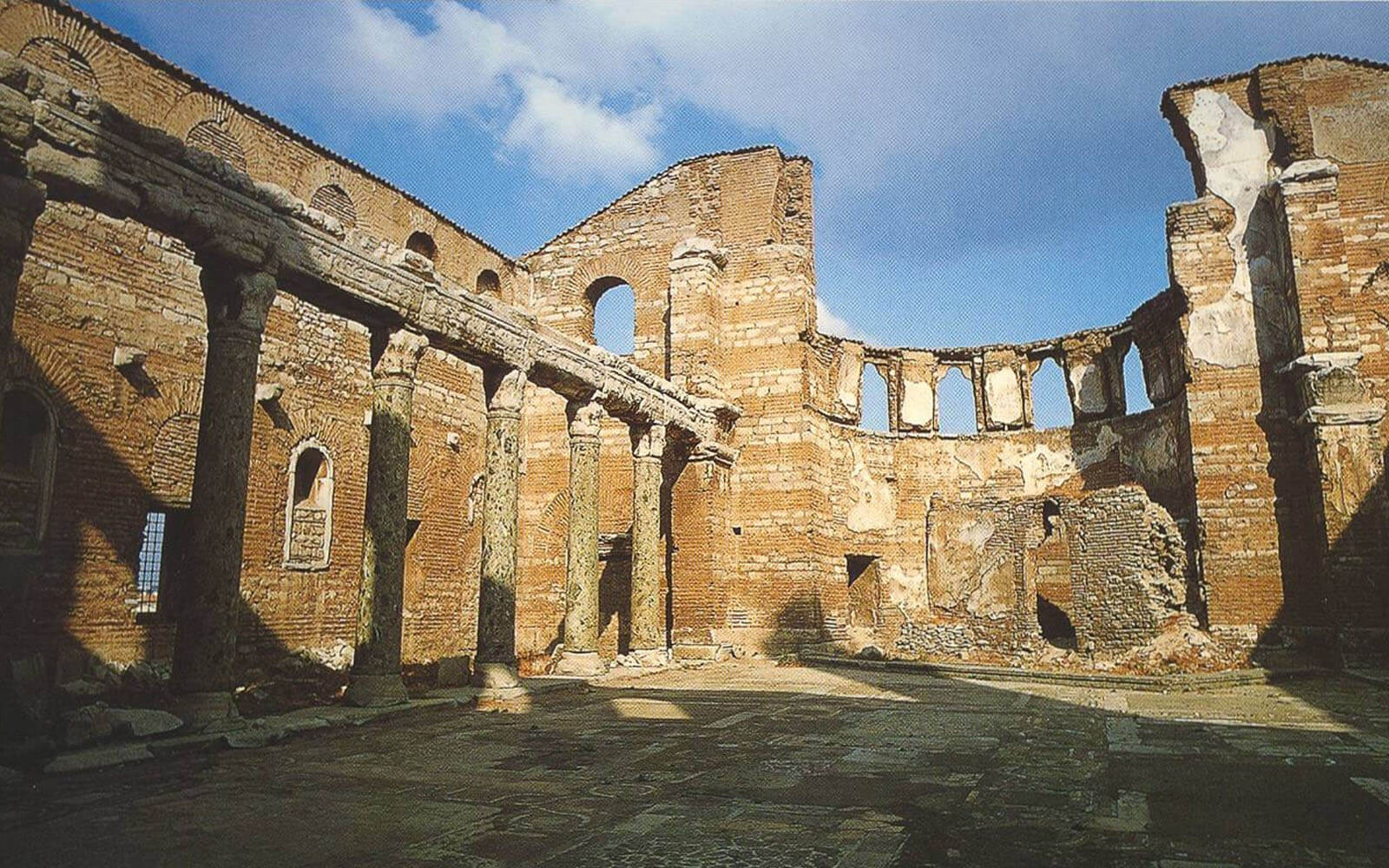 2. Ипподром в Константинополе. Змеиная колонна из Дельф.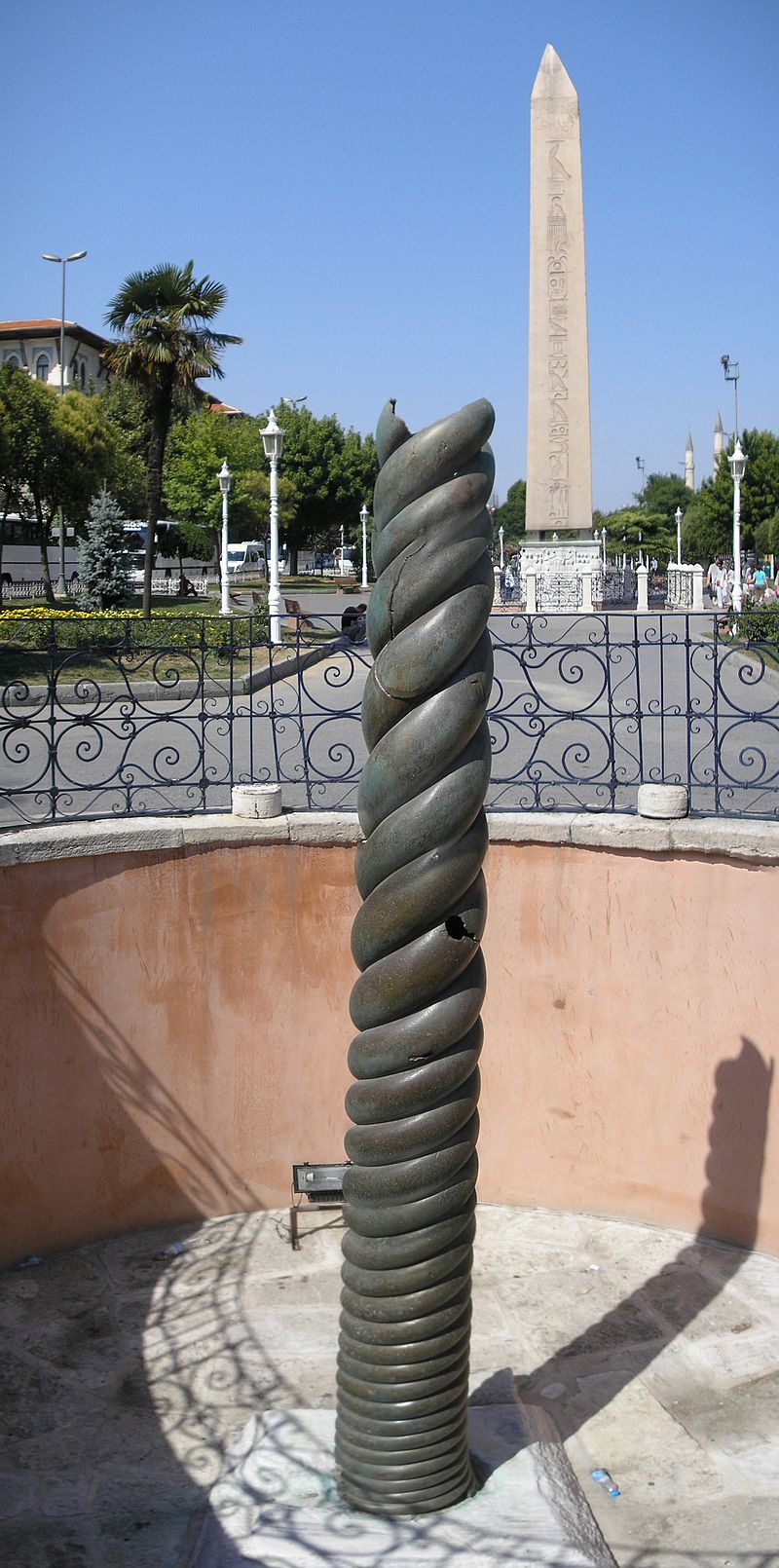 3. Ипподром в Константинополе. Обелиск Константина VII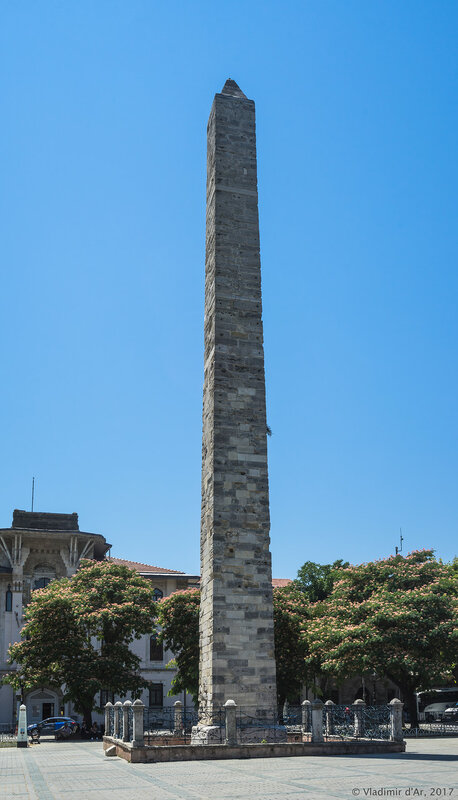 ОПК-2: ИД-ОПК-2.2ИД-ОПК-2.4Доклад/информационное сообщение с презентацией по Разделу I. «Формирование основ византийского искусства в до-юстиниановский период. (II-V вв н.э.)» теме 1.2 «Бази-ликальные типы раннехристианских храмов» для дальнейшего  обсуждения на практическом занятииТемы докладов/сообщений:1. Основные типы римских раннехристианских базилик. Пятинефные: церковь Сан-Джованни ин Латерано, собор Св.Петра, базилика Санта-Мария Маджоре. 2. Основные типы римских раннехристианских базилик. Трехнефные: базилика Сан Паоло Фуори Ле Мура, Сан Лоренцо Фуори Ле Мура. 3.Своеобразие конструкций сирийских базилик. Базилика в Турманине, базилика в Руэйхе, базилика в Тафе, базилика в Кальб-Лузе.ОПК-2: ИД-ОПК-2.2ИД-ОПК-2.4Контрольная работа по Разделу IV. «Македонский ренессанс (IX-XI вв. н.э.)» теме 4.1 Сложение крестово-купольного типа христианского храма. Варианты типологии.Вопросы контрольной работы:1.	Перечислите основные политические достижения правления Василия I Македонянина и Македонской династии в целом.2.	Перечислите особенности фортификационного строительства на примере крепости Акрокоринф.3.	Приведите пример византийских многокупольных церквей 2 половины IX в.4.	В чем состоит конструктивная особенность церквей типа «триконх». Приведите примеры.5.	В чем состоит конструктивная особенность крестово-купольного храма.6.	В какое время происходит формирование крестово-купольного храма.7.	Назовите архитектурные особенности константинопольских церквей 2 пол.IX в. Приведите примеры. Дайте их описание с использованием иллюстраций.8.	Назовите архитектурные особенности константинопольских церквей X в. Приведите примеры. Дайте их описание с использованием иллюстраций.9.	Какие изменения произошли в конструкции крестово-купольного храма в X веке.10.	Назовите архитектурные особенности византийских церквей I пол.XI в. на примере греческих церквей этого времени. Дайте их описание с использованием иллюстраций.Наименование оценочного средства (контрольно-оценочного мероприятия)Критерии оцениванияШкалы оцениванияШкалы оцениванияШкалы оцениванияНаименование оценочного средства (контрольно-оценочного мероприятия)Критерии оценивания100-балльная системаПятибалльная системаПятибалльная системаКонтрольная работаКонтрольная работа выполнена полностью. Нет ошибок в логических рассуждениях. Возможно наличие одной неточности или описки, не являющихся следствием незнания или непонимания учебного материала. Обучающийся показал полный объем знаний, умений в освоении пройденных тем и применение их на практике.55Контрольная работаКонтрольная работа выполнена полностью, но ответы недостаточно полные. Допущена одна ошибка или два-три недочета.44Контрольная работаДопущены более одной ошибки или более двух-трех недочетов.33Контрольная работаКонтрольная работа выполнена не полностью. Допущены грубые ошибки. 22Контрольная работаНе получены ответы по базовым вопросам дисциплины.22Собеседование по подготовленному докладу/информационному сообщению Представленный доклад четко раскрывает поставленную проблему, содержит документально подтвержденные факты, исчерпывающе иллюстрируется изображениями в сопровождающей доклад презентации. Обучающийся дает полный, развернутый ответ на поставленные вопросы обсуждения, показывает совокупность осознанных знаний по теме, свободно оперирует понятиями, умеет выделить существенные и несущественные признаки, причинно-следственные связи. Обучающийся демонстрирует глубокие и прочные знания материала по заданным вопросам, исчерпывающе и последовательно, грамотно и логически стройно его излагает55Представленный доклад отражает поставленную проблему, содержит документально подтвержденные факты, иллюстрируется изображениями в сопровождающей доклад презентации. Обучающийся дает полный, развернутый ответ на поставленные вопросы обсуждения, показывает совокупность осознанных знаний по теме; в ответе прослеживается четкая структура, логическая последовательность, отражающая сущность раскрываемых понятий, теорий, явлений. Обучающийся твердо знает материал по заданным вопросам, грамотно и последовательно его излагает, но допускает несущественные неточности в определениях44Представленный доклад в целом соответствует заданной теме, иллюстрируется изображениями в сопровождающей доклад презентации.  Обучающийся дает недостаточно полный и недостаточно развернутый ответ на поставленные вопросы обсуждения. Логика и последовательность изложения имеют нарушения. Допущены ошибки в раскрытии понятий, употреблении терминов. Обучающийся не способен самостоятельно выделить существенные и несущественные признаки и причинно-следственные связи33Обучающийся не подготовил доклад, но участвовал в обсуждении. Умеет правильно сформулировать вопрос к докладчику по обсуждаемой теме. Способен дать полный, но недостаточно последовательный ответ на поставленные вопросы обсуждения, но при этом показано умение выделить существенные и несущественные признаки и причинно-следственные связи. Ответ логичен и изложен в терминах наукиОбучающийся не подготовил доклад. В ходе обсуждения дает неполный ответ, представляющий собой разрозненные знания по теме вопроса с существенными ошибками в определениях. Присутствуют фрагментарность, нелогичность изложения. Обучающийся не осознает связь данного понятия, теории, явления с другими объектами дисциплины. Отсутствуют выводы, конкретизация и доказательность изложения. Речь неграмотная. Дополнительные и уточняющие вопросы преподавателя не приводят к коррекции ответа обучающегося не только на поставленный вопрос, но и на другие вопросы темы22Не подготовил доклад и не принимал участия в обсуждении22Письменный тестВ ответах на вопросы теста обучающийся должен указать название произведения и его автора. При оценивании теста применяется номинальная шкала, которая предполагает за оба правильных ответа каждого вопроса выставление двух баллов, за один правильный ответ – одного балла и за оба неправильных ответа – ноль баллов. Общая сумма баллов за все правильные ответы составляет наивысший балл, который составляет: общее количество вопросов. Эта цифра соответствует 100%. Набранное в ходе теста количество процентов определяет оценку обучающегося, в соответствии с установленным диапазоном.590% - 100%Письменный тестВ ответах на вопросы теста обучающийся должен указать название произведения и его автора. При оценивании теста применяется номинальная шкала, которая предполагает за оба правильных ответа каждого вопроса выставление двух баллов, за один правильный ответ – одного балла и за оба неправильных ответа – ноль баллов. Общая сумма баллов за все правильные ответы составляет наивысший балл, который составляет: общее количество вопросов. Эта цифра соответствует 100%. Набранное в ходе теста количество процентов определяет оценку обучающегося, в соответствии с установленным диапазоном.475% - 89%Письменный тестВ ответах на вопросы теста обучающийся должен указать название произведения и его автора. При оценивании теста применяется номинальная шкала, которая предполагает за оба правильных ответа каждого вопроса выставление двух баллов, за один правильный ответ – одного балла и за оба неправильных ответа – ноль баллов. Общая сумма баллов за все правильные ответы составляет наивысший балл, который составляет: общее количество вопросов. Эта цифра соответствует 100%. Набранное в ходе теста количество процентов определяет оценку обучающегося, в соответствии с установленным диапазоном.360% - 74%Письменный тестВ ответах на вопросы теста обучающийся должен указать название произведения и его автора. При оценивании теста применяется номинальная шкала, которая предполагает за оба правильных ответа каждого вопроса выставление двух баллов, за один правильный ответ – одного балла и за оба неправильных ответа – ноль баллов. Общая сумма баллов за все правильные ответы составляет наивысший балл, который составляет: общее количество вопросов. Эта цифра соответствует 100%. Набранное в ходе теста количество процентов определяет оценку обучающегося, в соответствии с установленным диапазоном.259% и менееКод(ы) формируемых компетенций, индикаторов достижения компетенцийФорма промежуточной аттестацииТиповые контрольные задания и иные материалыдля проведения промежуточной аттестации:перечень теоретических вопросов к зачету/экзамену представлен в приложенииВторой семестрВторой семестрОПК-2: ИД-ОПК-2.2ИД-ОПК-2.4Экзамен: в устной форме по билетамБилет 1 1.Византийское искусство – неотъемлемая часть европейской культуры средних веков. Периодизация Византийского искусства. Изучение Византийского искусства в Западной Европе и России. 2.Македонское возрождение. Правление Василия I Македонянина. Архитектура. Фортификационное строительство. Крепость Акрокоринф. Церковное строительство. Сложение крестово-купольного храма. Новая церковь в Константинополе. Собор монастыря Лавры св. Афанасия. Ц. Марии Диакониссы монастыря Акаталепта (Календер-Джами). Монастырь Константина Липса в Константинополе- Ц.Марии Панахранты. Форма промежуточной аттестацииКритерии оцениванияШкалы оцениванияШкалы оцениванияНаименование оценочного средстваКритерии оценивания100-балльная системаПятибалльная системаЭкзамен:в устной форме по билетамОбучающийся:демонстрирует знания отличающиеся глубиной и содержательностью, дает полный исчерпывающий ответ, как на основные вопросы билета, так и на дополнительные;свободно владеет научными понятиями, ведет диалог и вступает в научную дискуссию;способен к интеграции знаний по определенной теме, структурированию ответа, к анализу положений существующих теорий, научных школ, направлений по вопросу билета;логично и доказательно раскрывает проблему, предложенную в билете;демонстрирует системную работу с основной и дополнительной литературой.Ответ не содержит фактических ошибок и характеризуется глубиной, полнотой, уверенностью суждений, иллюстрируется примерами, в том числе из собственной практики.5Экзамен:в устной форме по билетамОбучающийся:показывает достаточное знание учебного материала, но допускает несущественные фактические ошибки, которые способен исправить самостоятельно, благодаря наводящему вопросу;недостаточно раскрыта проблема по одному из вопросов билета;недостаточно логично построено изложение вопроса;активно работает с основной литературой,демонстрирует, в целом, системный подход к решению практических задач, к самостоятельному пополнению и обновлению знаний в ходе дальнейшей учебной работы и профессиональной деятельности. В ответе раскрыто, в основном, содержание билета, имеются неточности при ответе на дополнительные вопросы.4Экзамен:в устной форме по билетамОбучающийся:показывает знания фрагментарного характера, которые отличаются поверхностностью и малой содержательностью, допускает фактические грубые ошибки;не может обосновать закономерности и принципы, объяснить факты, нарушена логика изложения, отсутствует осмысленность представляемого материала, представления о межпредметных связях слабые;в целом знаком с основной литературой, рекомендованной программой, допускает погрешности и ошибки при теоретических ответах и в ходе практической работы.Содержание билета раскрыто слабо, имеются неточности при ответе на основные и дополнительные вопросы билета, ответ носит репродуктивный характер.3Экзамен:в устной форме по билетамОбучающийся, обнаруживает существенные пробелы в знаниях основного учебного материала. На большую часть дополнительных вопросов по содержанию экзамена затрудняется дать ответ или не дает верных ответов.2Форма контроля100-балльная системаПятибалльная системаТекущий контроль: Собеседование (доклад-презентация) по темам (1.2,1.2,1.3).2 – 5  Собеседование (доклад-презентация) по темам(2.1,2.2)2 – 5 Собеседование (доклад-презентация) по темам (3.1,3.2,3.3)2 – 5 Контрольная работа по Разделу IV. «Македонский ренессанс (IX-XI вв. н.э.)».2 – 5Письменное тестирование по Разделу I. «Формирование основ византийского искусства в до-юстиниановский период. (II-V вв н.э.)», Разделу II. «Искусство эпохи Юстиниана (VI-VII вв. н.э.)», Разделу III «Искусство периода иконоборчества (VIII-нач.IX в. н.э.)», Разделу  IV «Македонский ренессанс (IX-XI вв. н.э.)».2 – 5  Собеседование (доклад-презентация)По темам (5.1,5.2,5.3)2 – 5 Контрольная работа по теме 5.12 – 5 Контрольная работа по теме 6.2.2 – 5Собеседование (доклад-презентация)по темам (7.1,7.2,7.3, 7.4)2 – 5Собеседование (доклад-презентация)по темам (8.1)2 – 5Промежуточная аттестация Экзамен в устной форме по билетуотличнохорошоудовлетворительнонеудовлетворительноИтого за дисциплинуэкзамен отличнохорошоудовлетворительнонеудовлетворительно100-балльная системапятибалльная системапятибалльная система100-балльная системазачет с оценкой/экзамензачет№ и наименование учебных аудиторий, лабораторий, мастерских, библиотек, спортзалов, помещений для хранения и профилактического обслуживания учебного оборудования и т.п.Оснащенность учебных аудиторий, лабораторий, мастерских, библиотек, спортивных залов, помещений для хранения и профилактического обслуживания учебного оборудования и т.п.129337 г. Москва, Хибинский пр-д, д.6129337 г. Москва, Хибинский пр-д, д.6аудитория для проведения занятий лекционного типакомплект учебной мебели, технические средства обучения, служащие для представления учебной информации большой аудитории: ПК;Проектор;Экран;Меловая доска.аудитория для проведения занятий семинарского типа, групповых и индивидуальных консультаций, текущего контроля и промежуточной аттестациикомплект учебной мебели, технические средства обучения, служащие для представления учебной информации большой аудитории: ПК;Проектор;Экран;Маркерная и меловая доски.аудитория для проведения занятий по практической подготовке, групповых и индивидуальных консультацийкомплект учебной мебели, технические средства обучения, служащие для представления учебной информации большой аудитории: 13 персональных компьютеров.Необходимое оборудованиеПараметрыТехнические требованияПерсональный компьютер/ ноутбук/планшет,камера,микрофон, динамики, доступ в сеть ИнтернетВеб-браузерВерсия программного обеспечения не ниже: Chrome 72, Opera 59, Firefox 66, Edge 79, Яндекс.Браузер 19.3Персональный компьютер/ ноутбук/планшет,камера,микрофон, динамики, доступ в сеть ИнтернетОперационная системаВерсия программного обеспечения не ниже: Windows 7, macOS 10.12 «Sierra», LinuxПерсональный компьютер/ ноутбук/планшет,камера,микрофон, динамики, доступ в сеть ИнтернетВеб-камера640х480, 15 кадров/сПерсональный компьютер/ ноутбук/планшет,камера,микрофон, динамики, доступ в сеть ИнтернетМикрофонлюбойПерсональный компьютер/ ноутбук/планшет,камера,микрофон, динамики, доступ в сеть ИнтернетДинамики (колонки или наушники)любыеПерсональный компьютер/ ноутбук/планшет,камера,микрофон, динамики, доступ в сеть ИнтернетСеть (интернет)Постоянная скорость не менее 192 кБит/с№ п/пАвтор(ы)Наименование изданияВид издания (учебник, УП, МП и др.)ИздательствоИздательствоГод изданияАдрес сайта ЭБС или электронного ресурса (заполняется для изданий в электронном виде)Количество экземпляров в библиотеке Университета 10.1 Основная литература, в том числе электронные издания10.1 Основная литература, в том числе электронные издания10.1 Основная литература, в том числе электронные издания10.1 Основная литература, в том числе электронные издания10.1 Основная литература, в том числе электронные издания10.1 Основная литература, в том числе электронные издания10.1 Основная литература, в том числе электронные издания10.1 Основная литература, в том числе электронные издания10.1 Основная литература, в том числе электронные издания1Бармина Н. И.Археология базилик Учебное пособиеМ.:Флинта, Изд-во Урал. ун-та,М.:Флинта, Изд-во Урал. ун-та,2017http://znanium.com/catalog/product/9457812.Ильина Т.В.История искусств. Западноевропейское искусствоУчебникМ.: Высшая школаМ.: Высшая школа2013153.Колпакова Г. С.  Искусство Византии Позд. период. 1204-1453 ггУчебное пособиеУчебное пособиеАзбука-классика2004ООО «Национальная электронная библиотека» (НЭБ) http://нэб.рф/10.2 Дополнительная литература, в том числе электронные издания 10.2 Дополнительная литература, в том числе электронные издания 10.2 Дополнительная литература, в том числе электронные издания 10.2 Дополнительная литература, в том числе электронные издания 10.2 Дополнительная литература, в том числе электронные издания 10.2 Дополнительная литература, в том числе электронные издания 10.2 Дополнительная литература, в том числе электронные издания 10.2 Дополнительная литература, в том числе электронные издания 10.2 Дополнительная литература, в том числе электронные издания 1Харрис ДжонатанВизантия: История исчезнувшей империи:Научно-популярное Научно-популярное  М.:Альпина нон-фикшн2017http://znanium.com/catalog/product/10020112.Византийские очеркиНаучноеНаучноеСПб, Изд.Алетейа2011ООО «Национальная электронная библиотека» (НЭБ) http://нэб.рф/3.Гузик, М.А.Культура Византии. Истоки православияучеб. словарьучеб. словарьМ. : Флинта2017http://znanium.com/bookread2.php?book=10180054.ред. Нессельштраус Ц.Г.История искусства зарубежных стран: Средние века и ВозрождениеУчебник Учебник М.: ЗАО «Сварог и К»2003https://alleng.org/d/art/art590.htm             610.3 Методические материалы (указания, рекомендации по освоению дисциплины (модуля) авторов РГУ им. А. Н. Косыгина)10.3 Методические материалы (указания, рекомендации по освоению дисциплины (модуля) авторов РГУ им. А. Н. Косыгина)10.3 Методические материалы (указания, рекомендации по освоению дисциплины (модуля) авторов РГУ им. А. Н. Косыгина)10.3 Методические материалы (указания, рекомендации по освоению дисциплины (модуля) авторов РГУ им. А. Н. Косыгина)10.3 Методические материалы (указания, рекомендации по освоению дисциплины (модуля) авторов РГУ им. А. Н. Косыгина)10.3 Методические материалы (указания, рекомендации по освоению дисциплины (модуля) авторов РГУ им. А. Н. Косыгина)10.3 Методические материалы (указания, рекомендации по освоению дисциплины (модуля) авторов РГУ им. А. Н. Косыгина)10.3 Методические материалы (указания, рекомендации по освоению дисциплины (модуля) авторов РГУ им. А. Н. Косыгина)10.3 Методические материалы (указания, рекомендации по освоению дисциплины (модуля) авторов РГУ им. А. Н. Косыгина)№ ппНаименование, адрес веб-сайтаЭБС «Лань» http://www.e.lanbook.com/«Znanium.com» научно-издательского центра «Инфра-М»http://znanium.com/ Электронные издания «РГУ им. А.Н. Косыгина» на платформе ЭБС «Znanium.com» http://znanium.com/ООО «Электронное издательство ЮРАЙТ» https://urait.ru/ № ппНаименование лицензионного программного обеспеченияРеквизиты подтверждающего документаWindows 10 Pro, MS Office 2019 контракт № 18-ЭА-44-19 от 20.05.2019Программа для подготовки тестов Indigoконтракт № 17-ЭА-44-19 от 14.05.2019№ ппгод обновления РПДхарактер изменений/обновлений с указанием разделаномер протокола и дата заседания кафедры